Přihláška za člena itSMF Czech Republic, z.s.       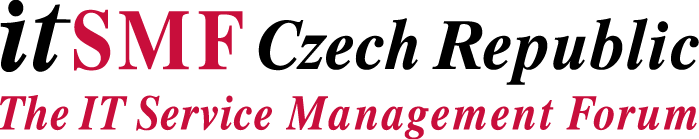 1. Zvolený typ členstvípodrobné informace o typech členství a o aktuální výši členských příspěvků jsou dostupné na www.itsmf.cz 2. Údaje o žadatelia) Členství typu Academy nebo Individual  (údaje uvedené tučnou kurzívou jsou povinné)b) Členství typu Corporate nebo Vendor  (údaje uvedené tučnou kurzívou jsou povinné)Kontaktní pracovník následně vyplňuje a podepisuje formulář Corporate / Vendor – seznam registrovaných členů. Tento seznam může být kdykoli změněn, a to buďto písemně vyplněním a podáním nového formuláře Corporate / Vendor – seznam registrovaných členů nebo e-mailem zaslaným na adresu clenstvi@itsmf.cz. Tuto změnu může provádět jen výše uvedený kontaktní pracovník. Pro změnu samotného kontaktního pracovníka je nutno vyplnit a podat novou přihlášku.Přihlášku laskavě vyplňte, vytiskněte, podepište a odešlete na adresu: itSMF Czech Republic, z. s., Rybná 716/24, Staré Město, 110 00 Praha 1, a zároveň zašlete elektronickou kopii (scan) přihlášky na e-mail clenstvi@itsmf.cz. U členství typu Corporate / Vendor rovněž přiložte vyplněný formulář Corporate / Vendor – seznam registrovaných členů. 	Souhlasím, aby na www.itsmf.cz byly zveřejněny následující údaje: jméno, příjmení, firma, e-mailová adresa.  	Potvrzuji, že jsem se seznámil se Stanovami itSMF Czech Republic dostupnými na webu www.itsmf.cz .  	Potvrzuji, že veškeré uvedené údaje jsou pravdivé a jsem si vědom, že uvedení nepravdivých informací může být důvodem k nepřijetí do sdružení, případně k pozdějšímu zrušení členství.typ členstvítyp členstvípočet hlasůpočet registrovaných členůAcademy01 registrovaný členIndividual1 hlas1 registrovaný členCorporate 52 hlasy5 registrovaných členůCorporate 103 hlasy10 registrovaných členůCorporate 154 hlasy15 registrovaných členůCorporate individualviz komentář na www.itsmf.czviz komentář na www.itsmf.czVendor 52 hlasy5 registrovaných členůVendor 103 hlasy10 registrovaných členůVendor 154 hlasy15 registrovaných členůVendor individualviz komentář na www.itsmf.czviz komentář na www.itsmf.czpříjmeníkřestní jménotitul před titul zaprofeseoborkontaktní údajeulice, č.p. / č.or.e-mailměstotelefonPSČnázev společnostiulice, č.p. / č.or.IČměstoPSČkontaktní pracovníkpříjmeníkřestní jménotitul před titul zae-mailtelefonVdnetento text přepište jménem, příjmením a funkcí žadatele, jehož podpis zde bude uvedentento text přepište jménem, příjmením a funkcí žadatele, jehož podpis zde bude uveden